ДНЕВНАЯ ФОРМА ПОЛУЧЕНИЯ ВЫСШЕГО ОБРАЗОВАНИЯна бюджетной и платной основеЦТ – централизованное тестирование; УЭ – устный экзамен.* В медицинской справке абитуриентов, поступающих на факультет физической культуры, должна присутствовать запись о том, что по состоянию здоровья им не противопоказано обучение по специальностям «Физическая культура», «Спортивно-педагогическая деятельность (тренерская работа с указанием вида спорта)».** В медицинской справке абитуриентов, поступающих на специальность «Логопедия», должна присутствовать запись о том, что по состоянию здоровья они годны для обучения по данной специальности. Факультет повышения квалификации и переподготовки кадров ПЕРЕПОДГОТОВКА КАДРОВ НА УРОВНЕ ВЫСШЕГО ОБРАЗОВАНИЯПрограммное обеспечение информационных систем / инженер-программист (очная вечерняя и заочная формы получения образования); Бухгалтерский учет и контроль в промышленности / бухгалтер-экономист (очная вечерняя и заочная формы получения образования);Практическая психология / педагог-психолог (очная вечерняя и заочная формы получения образования);Трудовое обучение в учреждениях общего среднего образования / преподаватель трудового обучения (заочная форма получения образования);Дошкольное образование / педагог (заочная форма получения образования);Логопедия / логопед (заочная форма получения образования);Современный иностранный язык / переводчик-референт (очная вечерняя форма получения образования).ОБУЧАЮЩИЕ КУРСЫПсихология делового общения;Компьютерная графика;Компьютер для начинающих;Web-дизайн;Английский язык для начинающих;Английский язык (средний уровень);Немецкий язык для начинающих;Основы кройки и шитья.Телефон: 8 0236 32 21 62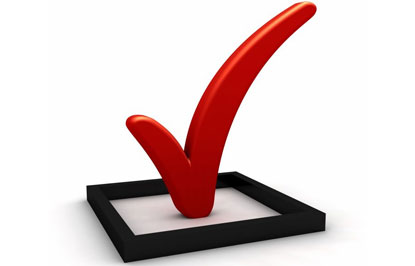 Повысить уровень своих знаний Вы можете на КУРСАХ по ПОДГОТОВКЕ к ЦЕНТРАЛИЗОВАННОМУ ТЕСТИРОВАНИЮ.Телефоны: 8 0236 32 43 27; 8033 385 68 50Специальности, специализацииКвалификацияКвалификацияВступительныеиспытанияФизико-инженерный факультетТел.: 32-54-37, ул. Студенческая, 28, корп. №1, ауд. 121Физико-инженерный факультетТел.: 32-54-37, ул. Студенческая, 28, корп. №1, ауд. 121Физико-инженерный факультетТел.: 32-54-37, ул. Студенческая, 28, корп. №1, ауд. 121Физико-инженерный факультетТел.: 32-54-37, ул. Студенческая, 28, корп. №1, ауд. 121общий конкурс проводится по факультету:общий конкурс проводится по факультету:общий конкурс проводится по факультету:общий конкурс проводится по факультету:1. Компьютерная физика. Компьютерное моделирование физических процессовСрок обучения – 5 летФизик. Программист.Физик. Программист.белорусский (русский) язык (ЦТ), физика (ЦТ),математика (ЦТ)2. Математика и информатикаСрок обучения – 4 годаПреподавательПреподавательбелорусский (русский) язык (ЦТ), математика (ЦТ),физика (ЦТ)Профессиональное обучение (строительство)Срок обучения – 5 летПедагог-инженерПедагог-инженербелорусский (русский) язык (ЦТ),математика (ЦТ),физика (ЦТ)Филологический факультетТел.: 32-55-53, ул. Студенческая, 28, корп. №1, ауд. 422Филологический факультетТел.: 32-55-53, ул. Студенческая, 28, корп. №1, ауд. 422Филологический факультетТел.: 32-55-53, ул. Студенческая, 28, корп. №1, ауд. 422Филологический факультетТел.: 32-55-53, ул. Студенческая, 28, корп. №1, ауд. 422раздельный конкурс проводится по специальностям:раздельный конкурс проводится по специальностям:раздельный конкурс проводится по специальностям:раздельный конкурс проводится по специальностям: Иностранные языки (английский, немецкий) Срок обучения – 4 годаПреподавательПреподавательбелорусский (русский) язык (ЦТ), английский язык (ЦТ),история Беларуси (ЦТ)2. Русский язык и литература. Иностранный язык (английский)Срок обучения – 4 годаПреподавательПреподавательрусский язык (ЦТ), русская литература (УЭ),английский язык (ЦТ)ТЕХНОЛОГО-БИОЛОГИЧЕСКИЙ ФакультетТел.: 32-34-65, ул. Рыжкова, 36, корп. №2, ауд. 255ТЕХНОЛОГО-БИОЛОГИЧЕСКИЙ ФакультетТел.: 32-34-65, ул. Рыжкова, 36, корп. №2, ауд. 255ТЕХНОЛОГО-БИОЛОГИЧЕСКИЙ ФакультетТел.: 32-34-65, ул. Рыжкова, 36, корп. №2, ауд. 255ТЕХНОЛОГО-БИОЛОГИЧЕСКИЙ ФакультетТел.: 32-34-65, ул. Рыжкова, 36, корп. №2, ауд. 255раздельный конкурс проводится по специальностям:раздельный конкурс проводится по специальностям:раздельный конкурс проводится по специальностям:раздельный конкурс проводится по специальностям: Технический труд и предпринимательствоСрок обучения – 4 годаПреподавательПреподавательбелорусский (русский) язык (ЦТ), творчество (рисунок или черчение),математика (ЦТ)2. Обслуживающий труд и изобразительное искусствоСрок обучения – 4 годаПреподавательПреподавательбелорусский (русский) язык (ЦТ), творчество (рисунок или черчение),история Беларуси (ЦТ)3. Биология и химияСрок обучения – 4 годаПреподавательПреподавательбелорусский (русский) язык (ЦТ), биология (ЦТ),химия (ЦТ)4. Биология (научно-педагогическая деятельность)Срок обучения – 4 годаБиолог.Преподаватель биологии и химииБиолог.Преподаватель биологии и химиибелорусский (русский) язык (ЦТ), биология (ЦТ),химия (ЦТ)Факультет физической культуры* Тел.: 32-55-54, ул. Студенческая, 28, корп. №1, ауд. Ц 6Факультет физической культуры* Тел.: 32-55-54, ул. Студенческая, 28, корп. №1, ауд. Ц 6Факультет физической культуры* Тел.: 32-55-54, ул. Студенческая, 28, корп. №1, ауд. Ц 6Факультет физической культуры* Тел.: 32-55-54, ул. Студенческая, 28, корп. №1, ауд. Ц 6раздельный конкурс проводится по специализациям:раздельный конкурс проводится по специализациям:раздельный конкурс проводится по специализациям:раздельный конкурс проводится по специализациям:1. Физическая культура. Специальная подготовка*Срок обучения – 4 годаПреподавательПреподавательбелорусский (русский) язык (ЦТ), физическая культура и спорт (нормативы по физической подготовке),биология (ЦТ)2. Спортивно-педагогическая деятельность (тренерская работа с указанием вида спорта)*Срок обучения – 4 годаТренер (по виду спорта). Преподаватель физической культурыТренер (по виду спорта). Преподаватель физической культурыбелорусский (русский) язык (ЦТ), физическая культура и спорт (нормативы по физической подготовке), биология (ЦТ)3. Физическая культура. Физкультурно-оздоровительная и туристско-рекреационная деятельность*Срок обучения – 4 годаПреподавательПреподавательбелорусский (русский) язык (ЦТ), физическая культура и спорт (нормативы по физической подготовке),биология (ЦТ)Факультет дошкольного и начального образованияТел.: 33-72-47, пер. Березовый, 4, корп. №3, ауд. 210Факультет дошкольного и начального образованияТел.: 33-72-47, пер. Березовый, 4, корп. №3, ауд. 210Факультет дошкольного и начального образованияТел.: 33-72-47, пер. Березовый, 4, корп. №3, ауд. 210Факультет дошкольного и начального образованияТел.: 33-72-47, пер. Березовый, 4, корп. №3, ауд. 210раздельный конкурс проводится по специальностям:раздельный конкурс проводится по специальностям:раздельный конкурс проводится по специальностям:раздельный конкурс проводится по специальностям:1. Дошкольное образование Срок обучения – 4 годаПедагогбелорусский (русский) язык (ЦТ), биология (ЦТ),история Беларуси (ЦТ)белорусский (русский) язык (ЦТ), биология (ЦТ),история Беларуси (ЦТ)2. Начальное образованиеСрок обучения – 4 годаПреподавательбелорусский (русский) язык (ЦТ), биология (ЦТ),история Беларуси (ЦТ)белорусский (русский) язык (ЦТ), биология (ЦТ),история Беларуси (ЦТ)3. Логопедия**Срок обучения – 4 годУчитель-логопед. Преподавательбелорусский (русский) язык (ЦТ),биология (ЦТ),история Беларуси (ЦТ)белорусский (русский) язык (ЦТ),биология (ЦТ),история Беларуси (ЦТ)